Ece 232 - Advanced Electrical Circuit Analysis Lab Manual 6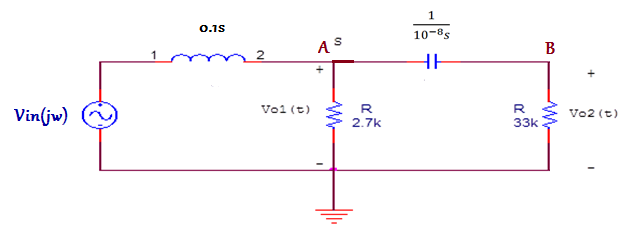 Magnitude responsePhase responseFor resonant angular frequency the imaginary part of the response must be zero   or 
The magnitude at the resonant angular frequencyWhen does  reaches its maximum valueThese results indicates that the max value for , obtained when the circuit is operating in the resonant frequency. This value is not possible since  To find the corner frequencies (half-power frequencies) find the frequencies where phaseFirst corner frequencySecond corner frequency at corner frequencies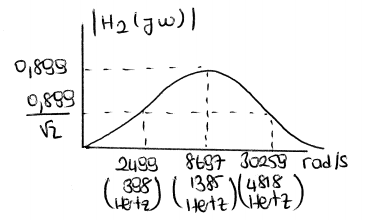 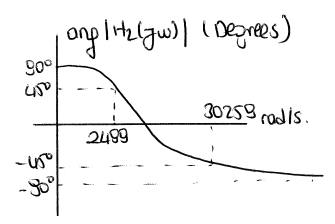 We can see that the gain the zeros and poles of two systems are so close to each other as seen ………….. allows.2-	L=0.1H, , 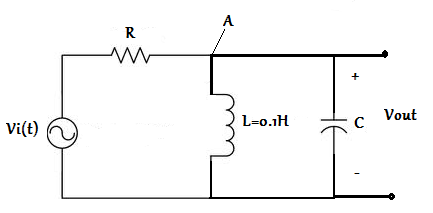 To find the resonant angular frequencyValue of C independent of R.To find half-power frequency, L=0.1H,  , Since it is independent of R.To find half-power frequency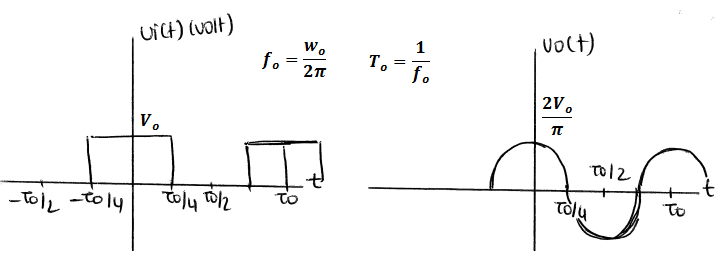 Since the filter is a band-pass filter with critical frequency  only the components of  with frequency   passes. DC components and other frequencies dies out at the output. 4. In Preliminary work part 1, the filter is a high-pass filter.In Preliminary work part 2a, the filter is a low-pass filter.In Preliminary work part 2b, the filter is a band-pass filter.